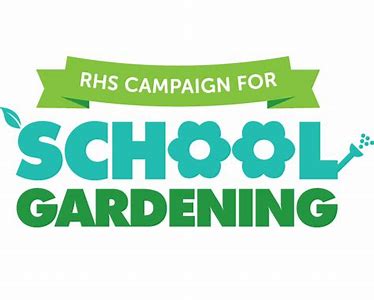 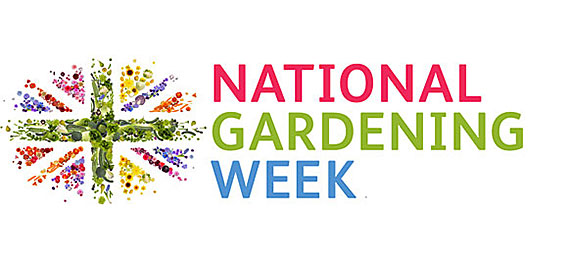 https://youtu.be/KzrEiHje8f8Ideas for activities can be found at the RHS website Osborne School is part of the RHS campaign for school gardening and this week is National Gardening Week. As well as completing the work and activities set by your teachers – you could try and get out and do some jobs or simply enjoy your garden. If you don’t have a garden there are lots of activities, you can do inside too.Please, please send us photos of you working or relaxing your gardens or completing some gardening related activities. It is so lovely to see what you are all up to.https://youtu.be/KzrEiHje8f8 Sow some seeds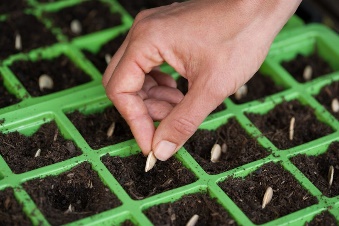 Find instructions online of how to sow any seeds you have or can buy.https://www.rhs.org.uk/advice/grow-your-own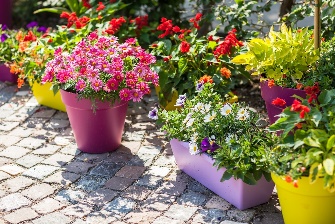 Plant a containerhttps://www.youtube.com/watch?v=miEYMWZrHgg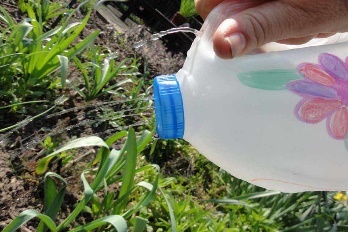 Help to Water the gardenUse a watering can or even a hose – or you could make your own watering devicehttps://schoolgardening.rhs.org.uk/Resources/Activity/Make-a-watering-device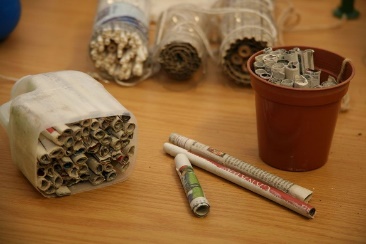 Make a simple bug or ladybird home Make a home for bugs, bees or ladybirdshttps://schoolgardening.rhs.org.uk/Resources/Activity/Make-a-simple-bug-or-ladybird-homehttps://www.rspb.org.uk/get-involved/activities/give-nature-a-home-in-your-garden/garden-activities/build-a-bug-hotel/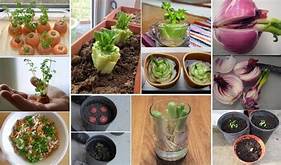 Re grow you fruit and vegWatch things grow!https://www.ruralsprout.com/regrow-vegetables/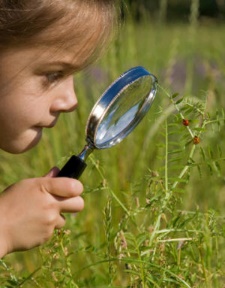 Go on a bug huntWhat is living in your garden?https://www.woodlandtrust.org.uk/blog/2019/04/minibeast-hunt/Make bird cake 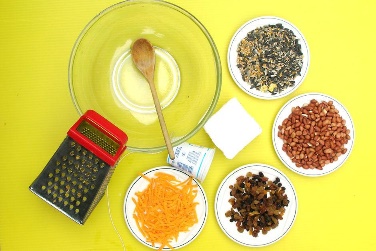 Help attract birds to your garden.https://www.rhs.org.uk/education-learning/gardening-children-schools/family-activities/Activities/activities/bird-cake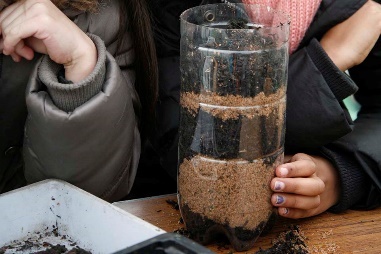 Make a wormery Watch some worms.https://schoolgardening.rhs.org.uk/Resources/Activity/Mini-wormery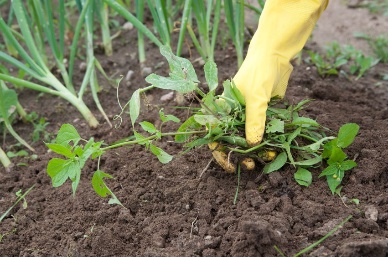 Weed a patch of Garden https://www.youtube.com/watch?v=6d1kbpaBJlk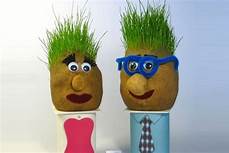 Make a grass head  You could make a grass head to look like your teacher.http://www.gardenplotters.org.uk/uploads/files/Funky%20Grass%20Heads%20instructions.pdfMake a scarecrow 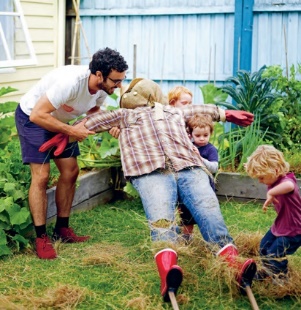 Don’t let those birds eat your crops.https://www.rhs.org.uk/education-learning/gardening-children-schools/family-activities/Activities/activities/make-a-scarecrowLots of other activities can be found …https://www.rhs.org.uk/education-learning/gardening-children-schools/family-activities/Activitieshttps://www.gardenersworld.com/how-to/https://www.twinkl.co.uk/resource/t2-t-1187-gardening-club-spring-1-term-activity-packhttps://www.twinkl.co.uk/resource/t-tp-6043-gardening-club-spring-2-activity-pack